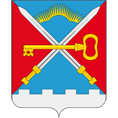 СОВЕТ ДЕПУТАТОВМУНИЦИПАЛЬНОГО ОБРАЗОВАНИЯСЕЛЬСКОЕ ПОСЕЛЕНИЕ АЛАКУРТТИКАНДАЛАКШСКОГО МУНИЦИПАЛЬНОГО РАЙОНАМУРМАНСКОЙ ОБЛАСТИЧЕТВЕРТОГО СОЗЫВАРЕШЕНИЕот «09» декабря 2021 года                                                                                                         № 792Об утверждении перечня муниципального имущества, передаваемого из муниципальной собственности муниципального образования сельское поселение Алакуртти Кандалакшского муниципального района в муниципальную собственность муниципального образования Кандалакшский районВ соответствии с Федеральным законом от 06.10.2003 № 131-ФЗ «Об общих принципах организации местного самоуправления в Российской Федерации», частью 11.1 статьи 154 Федерального закона от 22.08.2004 № 122-ФЗ «О внесении изменений в законодательные акты Российской Федерации и признании утратившими силу некоторых законодательных актов Российской Федерации в связи с принятием федеральных законов «О внесении изменений и дополнений в Федеральный закон «Об общих принципах организации законодательных (представительных) и исполнительных органов государственной власти субъектов Российской Федерации» и «Об общих принципах организации местного самоуправления в Российской Федерации», законами Мурманской области от 20.02.2008 № 938-01-ЗМО «О некоторых вопросах разграничения имущества, находящегося в муниципальной собственности, между муниципальными районами, городскими, сельскими поселениями, городскими округами» и от 14.11.2014 №1784-01-ЗМО «Об отдельных вопросах местного значения сельских поселений Мурманской области», Уставом сельского поселения Алакуртти Кандалакшского муниципального района Мурманской области, распоряжением Министерства юстиции Мурманской области от 13.04.2015 № 50-р «Об утверждении форм перечней муниципального имущества»,На основании открытого голосованияСовет депутатов сельского поселения Алакуртти Кандалакшского района РЕШИЛ:1. Утвердить прилагаемый Перечень муниципального имущества, передаваемого из муниципальной собственности муниципального образования сельское поселение Алакуртти Кандалакшского муниципального района в муниципальную собственность муниципального образования Кандалакшский район.2. Опубликовать настоящее решение в информационном бюллетене «Алакуртти - наша земля» и на официальном сайте администрации.3. Настоящее решение вступает в силу после его официального опубликования.Глава муниципального образованиясельское поселение АлакурттиКандалакшского муниципального района                                                                 А.П. СамаринУтвержден решением Совета депутатов муниципального образованиясельское поселение Алакуртти Кандалакшского муниципального районаот «09» декабря 2021 года № 792ПЕРЕЧЕНЬМУНИЦИПАЛЬНОГО ИМУЩЕСТВА, ПЕРЕДАВАЕМОГО ИЗ МУНИЦИПАЛЬНОЙ СОБСТВЕННОСТИ МУНИЦИПАЛЬНОГО ОБРАЗОВАНИЯ СЕЛЬСКОЕ ПОСЕЛЕНИЕ АЛАКУРТТИ КАНДАЛАКШСКОГО МУНИЦИПАЛЬНОГО РАЙОНА В МУНИЦИПАЛЬНУЮ СОБСТВЕННОСТЬ МУНИЦИПАЛЬНОГО ОБРАЗОВАНИЯ КАНДАЛАКШСКИЙ РАЙОН№п.п.Полное наименование организацииЮридический адрес, ИНН организацииНаименование имуществаИндивидуализирующие характеристики имуществаАдрес места нахождения имущества123456АвтодорогаНазначение: сооружение дорожного транспорта, протяженность 848 м, государственная регистрации права собственности 51:19:0050307:704-51/031/2021-3 от 30.08.2021Мурманская область, Кандалакшский район, с. Алакуртти, Набережный пр-дАвтодорогаНазначение: сооружение дорожного транспорта, протяженность 335 м, государственная регистрации права собственности 51:19:0000000:651-51/034/2021-3 от 02.09.2021Мурманская область, Кандалакшский район, с. Алакуртти, ул. ОвражнаяАвтодорогаНазначение: сооружение дорожного транспорта, протяженность 2380 м, государственная регистрации права собственности 51:19:0000000:650-51/055/2021-2 от 02.09.2021Мурманская область, Кандалакшский район, с. Алакуртти, ул. СельскохозяйственнаяАвтодорогаНазначение: сооружение дорожного транспорта, протяженность 620 м, государственная регистрации права собственности 51:19:0000000:648-51/055/2021-2 от 31.08.2021Мурманская область, Кандалакшский район, с. Алакуртти, ул. РечнаяАвтодорогаНазначение: сооружение дорожного транспорта, протяженность 2064 м, государственная регистрации права собственности 51:19:0000000:649-51/034/2021-3 от 02.09.2021Мурманская область, Кандалакшский район, с. Алакуртти, ул. ПограничнаяАвтодорогаНазначение: сооружение дорожного транспорта, протяженность 1846 м, государственная регистрации права собственности 51:19:0000000:646-51/031/2021-3 от 01.09.2021Мурманская область, Кандалакшский район, с. Алакуртти, ул. ЗаречнаяАвтодорогаНазначение: сооружение дорожного транспорта, протяженность 1802 м, государственная регистрации права собственности 51:19:0080302:828-51/055/2021-2 от 31.08.2021Мурманская область, Кандалакшский район, с. Алакуртти, ул. ПодгорнаяАвтодорогаНазначение: сооружение дорожного транспорта, протяженность 546 м, государственная регистрации права собственности 51:19:0080302:827-51/036/2021-2 от 01.09.2021Мурманская область, Кандалакшский район, с. Алакуртти, Содружества пр-дАвтодорогаНазначение: сооружение дорожного транспорта, протяженность 944 м, государственная регистрации права собственности 51:19:0000000:647-51/034/2021-3 от 02.09.2021Мурманская область, Кандалакшский район, с. Алакуртти, ул. КотельнаяАвтодорогаНазначение: сооружение дорожного транспорта, протяженность 1334 м, государственная регистрации права собственности 51:19:0080302:826-51/034/2021-3 от 02.09.2021Мурманская область, Кандалакшский район, с. Алакуртти, ул. ОбъезднаяАвтодорогаНазначение: сооружение дорожного транспорта, протяженность 635 м, государственная регистрации права собственности 51:19:0000000:654-51/036/2021-2 от 01.09.2021Мурманская область, Кандалакшский район, с. Алакуртти, Международный пер.АвтодорогаНазначение: сооружение дорожного транспорта, протяженность 1009 м, государственная регистрации права собственности 51:19:0000000:653-51/031/2021-3 от 01.09.2021Мурманская область, Кандалакшский район, с. Алакуртти, Лесной пер.АвтодорогаНазначение: сооружение дорожного транспорта, протяженность 483 м, государственная регистрации права собственности 51:19:0050307:703-51/034/2021-3 от 02.09.2021Мурманская область, Кандалакшский район, с. Алакуртти, Грязнова пр-дАвтодорогаНазначение: сооружение дорожного транспорта, протяженность 105 м, государственная регистрации права собственности 51:19:0000000:652-51/036/2021-3 от 01.09.2021Мурманская область, Кандалакшский район, с. Алакуртти, Кузнецова пр-д